第四课 国籍  Lesson 4 NationalityI. Pinyin Chart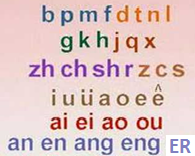 II. Vocabulary Table**Homework: Write at least twice Chinese characters and Pinyin above.III. 对话  DialogueA (欣萍): 您好! 请问您是哪国人？                  Nín hǎo! Qǐng wèn nín shì nǎ guó rén?                  Greetings! May I ask what country you are from?B (法丽): 我是美国人。妳呢? 是日本人吗？                 Wǒ shì měi guó rén. Nǐ ne? Shì rì běn rén ma?                 Greetings! I am American. How about you? Are you Japanese?A (欣萍): 我不是日本人, 我是中国人。妳喜欢中国人吗？                   Wǒ bù shì rì běn rén, wǒ shì zhōng guó rén. Nǐ xǐ huān zhōng guó rén ma?                  I am not Japanese. I am Chinese. Do you like Chinese people?B (法丽): 我很喜欢中国人。妳喜不喜欢美国人?                  Wǒ hěn xǐ huān zhōng guó rén. Nǐ xǐ bù xǐ huān měi guó rén?                  I like Chinese very much. Do you like Americans?A (欣萍): 我喜欢美国人, 我也喜欢加拿大人。                  Wǒ xǐ huān měi guó rén, wǒ yě xǐ huān jiā ná dà rén.                  I like Americans; I also like Canadians.B (法丽): 太好了。                 Tài hǎo le.                 Great!A (欣萍): 再见!                  Zàijiàn!                  Goodbye!B (法丽): 再见!                 Zàijiàn!                 Goodbye!IV. VideosVideo [14:49]: Growing up with Chinese 6 NationalityVideo [3:01]: What's your nationality? 你是哪国人？ by Groovi Pauli & FriendsVideo [5:44]: Beginner Conversational Chinese Lesson 7 - Nationality中文 (Chinese): Top->Down, L->R拼音 (Pinyin)英文 (English)请问qǐng wènPlease + ask => May I ask…?是shìBe 不是bù shìNot 哪nǎWhich or what国guóCountry人rénPeople; person美国měi guóAmerica日本rì běnJapan中国zhōng guóChina加拿大jiā ná dàCanada喜欢xǐ huānLike太好了tài hǎo leGreat再见zài jiànGoodbye